J E G Y Z Ő K Ö N Y VKészült:	Litér Község Önkormányzata Képviselő-testületének 2014. február 20-án 17.00 órai kezdettel megtartott nyilvános üléséről.Az ülés helye: a Községi Önkormányzat tanácstermeJelen voltak:	   Szedlák Attila 	polgármester,		   Auerbach János	    képviselő, Bacsa Róbert Imre 	képviselő,Lukáts Gábor Ákos 	képviselő,Varga János	képviselő,Varga Mihály 	képviselő.Meghívottként jelen voltak:	    Bencze Éva jegyző		    Szénási Andrea pénzügyi csoportvezetőSzedlák Attila polgármester: Tisztelettel köszöntöm a képviselő-testület tagjait, az Öböl Tv munkatársait.Megállapítom, hogy a képviselő-testület határozatképes, a megválasztott 7 fő közül 6 jelen van. A jegyzőkönyv vezetésére Kovács Zsuzsa köztisztviselőt, a jegyzőkönyv hitelesítésére Varga János és Varga Mihály képviselő urakat kérem fel. Varga Mihály képviselő:Jelzem, hogy egyéb elfoglaltságom miatt 18,00 óránál tovább nem tudok részt venni a testületi ülésen. Szedlák Attila polgármester: Amennyiben Varga Mihály képviselő úr, jegyzőkönyv hitelesítő, idő előtt távozik, abban az esetben további hitelesítőként Lukáts Gábor képviselő urat kérem fel.A napirendi pontok módosításra kerülnek az alábbiakban, az 1, 2 és 3-as napirendi pontok előterjesztője Bencze Éva jegyző, valamint plusz pontként kérném felvenni 5.) „Civil szervezetek támogatása 2014. évben” tárgyú napirendi pontot. A napirendi pontokat az illetékes bizottságok megtárgyalták. Van-e valakinek hozzászólása észrevétele, javaslata a napirendi pontokkal kapcsolatban? Amennyiben nincs, kérem a képviselő-testületet, aki elfogadja a módosított napirendet, kézfeltartással szavazzon.A képviselő-testület az ülés napirendjét, a napirendi javaslattal azonosan 6 igen szavazattal elfogadta.     N A P I R E N D I  J A V A S L A TNapirendi javaslatok:1.) Litéri Közös Önkormányzati Hivatalnál foglalkoztatott köztisztviselők illetménykiegészítéseElőadó: Bencze Éva jegyző2.) Litéri Közös Önkormányzati Hivatal 2014. évi költségvetéseElőadó: Bencze Éva jegyző3.) Választási Bizottságok megválasztása Előadó: Bencze Éva jegyző4.) Litér Község Önkormányzatának 2014. évi költségvetésea.) Litér Község Önkormányzat Középtávú Fejlesztési terve 2014-2017.b.) Közművelődési érdekeltségnövelő pályázat benyújtásac.) Balatonalmádi Rendőrkapitányság támogatása d.) Önkormányzat 2014. évi költségvetési rendeleteElőadó: Szedlák Attila polgármester5.) Civil szervezetek támogatása 2014. évbenElőadó: Szedlák Attila polgármesterN a p i r e n d t á r g y a l á s a1.) Litéri Közös Önkormányzati Hivatalnál foglalkoztatott köztisztviselők illetménykiegészítéseElőadó: Bencze Éva jegyző(Írásos előterjesztés a jegyzőkönyv mellékletét képezi.)Bencze Éva jegyző: A köztisztviselőknek, - ahhoz, hogy elismerjük a munkájukat, valamint meg tudjuk tartani, és becsülni azokat, akik már régóta, vagy pedig most kerültek a hivatalba, és megfelelő munkát végeznek – ez egy anyagi és erkölcsi elismerést jelentene. Egységesen és nem munkáltatói jogkör gyakorlóként adható a dolgozónak. Ez a fajta illetménykiegészítés más településeken már a korábbi években is éltek. 2006. év óta a köztisztviselői alapilletmény 38 650.-Ft, amely nem változott, a dolgozók a törvényi előírásoknak megfelelő illetménybe voltak besorolva.Ezzel az ösztönzéssel meg tudjuk tartani a szakmai színvonalat.  Szóba került, hogy a dolgozó ne ezért legyen kedves és megfelelő munkavégzésű a településen, és az ide érkező ügyfelekkel, de én azt gondolom, hogy ez egy elismerés. Az állami normatíva a feladat finanszírozásban változott. Az előzetes hatástanulmány vizsgálatánál is leírtam, hogy ez a Képviselő-testületeknek jelenleg nem von anyagi terhet.  A rendelet alkalmazásához szükséges feltételek rendelkezésre állnak, a Litéri Közös Önkormányzati Hivatal költségvetése tartalmazza a pénzügyi fedezetet.Szedlák Attila polgármester: Pénzügyi Gazdasági és Településfejlesztési Bizottság tárgyalta a napirendi pontot, felkérem a bizottság elnökét, ismertesse javaslatukat.Lukáts Gábor Pénzügyi Gazdasági és Településfejlesztési bizottság elnöke:A bizottság megtárgyalta a napirendi pontot, és elfogadásra javasolja a Képviselő-testület fele, a Litéri Közös Önkormányzati Hivatalnál foglalkoztatott köztisztviselők illetménykiegészítéséről szóló rendeletet.Szedlák Attila polgármester: Ez a napirendi pont, hozzá kapcsolódik a hivatal 2014. évi költségvetéséhez, valamint Litér Község Önkormányzat 2014. évi költségvetéséhez. Fő hangsúlyként mindig azt mondtam, hogy költségvetés tekintetében ne tervezzünk túl az előző évnél. Bencze Éva jegyző asszonnyal megvizsgáltuk, hogy a hivatal 2012. évi 12 fős létszáma, a 2014.-től hatályba lépett változások miatt nem elegendő, ezért a 2012-ben megállapított 12 főt, - ami 2013. lecsökkent 10 főre - most vissza szeretnénk hozni 11 főre, úgy, hogy az önkormányzatoknak ne kerüljön több pénzbe, mint a tavalyi évben volt.Az önkormányzati társulás 47 millió Ft-os pályázata áprilisban lejár, a plusz 1 fő vonatkozásából az következik, hogy lényegesen kevesebb feladata lesz a kistérségi alkalmazottnak - aki a Kelet Balatoni Térség Önkormányzati Társulásának menedzsere - így a litéri hivatal átvenné 8 órás munkaviszonyba. A bérének 40%-át a társulás finanszírozná, a további társulási feladatok ellátásáért cserébe, a fennmaradó 60%-ban a hivatalnál pénzügyi feladatokat, pályázatokat, levelezéseket és igazgatási feladatokat lát majd el.A társulás pénzügyi feladatainak ellátásáért a társulás a béren kívül még ad át pénzösszeget az önkormányzatnak.Bencze Éva jegyző: Királyszentistván Község Önkormányzatának Képviselő-testülete is megtárgyalta, és elfogadta a Litéri Közös Önkormányzati Hivatalnál foglalkoztatott köztisztviselők illetménykiegészítését. A rendeletben az is benne van, hogy az illetménykiegészítés 2014. évre szól.Varga Mihály képviselő:Úgy látom, hogy a költségvetés ezt elbírja. A létszámmal is egyetértek. Több a munka, több a teher, minden eléggé drágul, nem kérdés, hogy ezt támogatni kell.Lukáts Gábor képviselő:Egyetértek, az én véleményem is az, hogy támogassuk. Sok a plusz munka, és a dolgozó bére nincs ezzel arányba, viszont a későbbiekben is gondoskodni kell majd erről, nem csak az idei évben.Szedlák Attila polgármester: Megkérdezem a Képviselő-testületet, van-e kérdés, hozzászólás a napirendi ponttal kapcsolatosan? Amennyiben kérdés, hozzászólás nincs, kérem, kézfeltartással szavazzon, aki elfogadja a Litéri Közös Önkormányzati Hivatalnál foglalkoztatott köztisztviselők illetménykiegészítéséről szóló rendeletet.A képviselő-testület 6 igen szavazattal elfogadja.Litér Község Önkormányzata Képviselő-testületének4/2014. (II.24.) önkormányzati rendeletea Litéri Közös Önkormányzati Hivatalnál foglalkoztatottköztisztviselők illetménykiegészítésérőlLitér Község Önkormányzatának Képviselő-testülete a közszolgálati tisztviselőkről szóló 2011. évi CXCIX. törvény 234. § (3)-(4) bekezdésében kapott felhatalmazás alapján, az Alaptörvény 32. cikk (1) bekezdés a) pontjában meghatározott feladatkörében eljárva a következőket rendeli el:1.§ Litér Község Önkormányzatának Képviselő-testülete a Litéri Közös Önkormányzati Hivatalnál foglalkoztatott köztisztviselők részére a 2014. évre illetménykiegészítést állapít meg.2.§ (1) Az illetménykiegészítés mértéke a felsőfokú iskolai végzettségű köztisztviselők esetében a köztisztviselő alapilletményének 10%-a.(2) Az illetménykiegészítés mértéke a középfokú iskolai végzettségű köztisztviselők esetében a köztisztviselő alapilletményének 20%-a.3.§ E rendelet 2014. március 1. napján lép hatályba. Szedlák Attila				Bencze Éva       polgármester 				    jegyző2.) Litéri Közös Önkormányzati Hivatal 2014. évi költségvetéseElőadó: Bencze Éva jegyző(Írásos előterjesztés a jegyzőkönyv mellékletét képezi.)Bencze Éva jegyző: Az előző napirendi pontnál már említésre került a létszámnövekedés. Az elmúlt időszakban a változások miatt a hivatal jelentős szakmai plusz munka terhelődik. Ez egyik részben érinti a pénzügyi területet. A tavalyi 10 fős létszám jelentősen érezhető is volt, ezért úgy gondolom, hogy egy 8 órás státusz lenne létrehozva május 1-től, úgy, hogy 60%-ban ügyviteli feladatokat látna el két területen, pénzügyön és pályázatok területén.     Nemcsak pénzügyi dolgokban vannak új feladatok, hanem az igazgatáson is jelentős változások történtek. Egyre jobban bevezetésre kerülnek azok a központi informatikai jelentések, amely megnövekedő munkafolyamatokkal jár. A hivatal részéről várható 2 M Ft pénzmaradvány felhasználás, amely elsősorban az integrált szoftver költségeire ad fedezetet, a különbözeti részből, pedig segítenénk, hogy a településeknek ne legyen plusz költsége. Ez az összeg saját forrásból lenne megoldva.Varga Mihály képviselő:Kérdésem, hogy túl lett biztosítva a költségvetés?Bencze Éva jegyző:Nem, ez a pénzmaradvány az évek során keletkezett. Jól gazdálkodtunk. Szedlák Attila polgármester: Pénzügyi Gazdasági és Településfejlesztési Bizottság tárgyalta a napirendi pontot, felkérem a bizottság elnökét, ismertesse javaslatukat.Lukáts Gábor Pénzügyi Gazdasági és Településfejlesztési bizottság elnöke:Pénzügyi, Gazdasági és Településfejlesztési Bizottság megtárgyalta a napirendi pontot és elfogadásra javasolja Litér Község Önkormányzatának Képviselő-testülete részére a Litéri Közös Önkormányzati Hivatal 2014. évi költségvetését.Szedlák Attila polgármester: Van-e kérdés, a napirendi ponttal kapcsolatosan?  Amennyiben kérdés, hozzászólás nincs, kérem, kézfeltartással szavazzon, aki a Litéri Közös Önkormányzati Hivatal 2014. évi költségvetését elfogadja.A képviselő-testület 6 igen szavazattal elfogadja.Litér Község Önkormányzatának Képviselő-testületének14/2014. (II.20.) LKt. határozataa Litéri Közös Önkormányzati Hivatal 2014. évi költségvetésérőlLitér Község Önkormányzatának Képviselő-testülete a Litéri Közös Önkormányzati Hivatal 2014. évi költségvetéséről az alábbi határozatot hozza.A Litéri Közös Önkormányzati Hivatal Litér és Királyszentistván Önkormányzat költségvetéseiben egy-egy címet alkot.A költségvetés bevételei és kiadásai1.) A képviselő-testület a Litéri Közös Önkormányzati Hivatal 2014. évi              költségvetését 51.135 eFt   bevételi és kiadási főösszegben határozza meg.2.) A bevételi főösszeg forrásonkénti megoszlását az 1/A. számú melléklet tartalmazza.3.) A kiadási főösszeg kiemelt előirányzatonkénti bemutatását a 1/B. számú melléklet tartalmazza.4.) A képviselő-testület a Litéri Közös Önkormányzati Hivatal 51.135 eFt évi költségvetésének kiadási és bevételi főösszegén belül:Működési kiadásokat		51 135 eFt-ban         - személyi jellegű kiadásokat		34.058  eFt-ban         - munkaadókat terhelő járulékokat		9 162  eFt-ban         - dologi és egyéb folyó jellegű kiadásokat		7 915  eFt-banFelhalmozási kiadásokat		0 eFt-ban         - beruházási kiadásokat		0  eFt-ban         - felújítási kiadásokat		0 eFt-banMűködési bevételeket		51.135 eFt-ban         - támogatásértékű működési bevételt		49.135  eFt-ban         - működési célú pénzeszköz átvételt		0 eFt-ban         - saját bevételeket		0 eFt-ban         - pénzmaradvány felhasználást		2000 eFt-banköltségvetési létszámkeretét: 2014. 01.01. 		10 főben	 			            2014. 05.01.				         11 főben állapítja meg.5.) A költségvetés végrehajtásának szabályait Litér és Királyszentistván Önkormányzatok költségvetési rendelete tartalmazza.Felelős: Bencze Éva jegyzőHatáridő: folyamatos 3.) Választási Bizottságok megválasztása Előadó: Bencze Éva jegyző(Írásos előterjesztés a jegyzőkönyv mellékletét képezi.)Szedlák Attila polgármester: A választási eljárásról szóló 2013. évi XXXVI. törvény értelmében a választások lebonyolítói a választási szervek, melyeknek két a választási bizottságok és a választási irodák. A választási iroda vezetője a jegyző, a tagjai a hivatal dolgozói közül kerülnek kinevezésre.A választási bizottságok a választópolgárok független, kizárólag a törvénynek alárendelt szervei, amelyek elsődleges feladata a választási eredmény megállapítása, a választások tisztaságának, törvényességének biztosítása, a pártatlanság érvényesítése és szükség esetén a választás törvényes rendjének helyreállítása.A választási bizottságokra vonatkozó rendelkezéseket a Ve. II. fejezete tartalmazza. Ve. 14 § (4) A Nemzeti Választási Bizottság legalább hét, a szavazatszámláló bizottság, valamint az egy szavazókörrel rendelkező településen a helyi választási bizottság legalább öt, a területi választási bizottság, az országgyűlési egyéni választókerületi választási bizottság és a több szavazókörrel rendelkező településen a helyi választási bizottság legalább három tagból áll.A Ve. 24. §-a határozza meg a bizottság megválasztásának idejét, és a tagjaira indítványt tevő személyét:24. § (1) A szavazatszámláló bizottság három tagját és szükséges számban póttagokat a települési önkormányzat képviselő-testülete az országgyűlési képviselők általános választásának kitűzését követően, legkésőbb a szavazás napja előtti huszadik napon választja meg; személyükre a helyi választási iroda vezetője tesz indítványt. A szavazatszámláló bizottság tagjait és a póttagokat települési szinten kell megválasztani.A Helyi Választási Bizottság tagjaira az alábbi javaslatot teszem:Az 1. számú szavazókör Álmos u.37. Litéri Közös Önkormányzati Hivatalnál szavazatszámláló bizottság tagjainak javaslom: 		Balogh László			Dózsa Gy.u.46.Horváth Istvánné		Bajcsy-Zs.u. 37.Dr. Szabó Attila		Dózsa Gy.u. 64. 		Póttagok:		Halmy Gyuláné		Patak u.11.Varga Ferencné		Hegyalja u. 4.  szám alatti lakosokat.			A 2. számú szavazókör Ond u.1. Művelődési Háznál szavazatszámláló bizottság tagjainak javaslom:			Csige Istvánné		Lehel u. 2.Fekete Tamás			Dózsa Gy.u.10/A.			Kertészné Kárpáti Katalin      Huba u.10. 		Póttagok:		Szabó Zsuzsanna		Hegyalja u. 5.			Újvári Attiláné		Patak u. 9. szám alatti lakosokat.Varga Mihály képviselő:Meg lett beszélve a tagokkal, hogy vállalják-e, és ez mivel jár?Szedlák Attila polgármester:Bencze Éva jegyzőasszony mindenkivel személyesen megbeszélte. Kérdés, hozzászólás van-e? Amennyiben nincs, kérem, kézfeltartással szavazzon, aki a Választási Bizottságok megválasztásáról szóló előterjesztést, és javaslatot elfogadja.A képviselő-testület 6 igen szavazattal elfogadja.Litér Község Önkormányzata Képviselő-testületének15/2014. (II.20.) LKt. határozataLitér Község Önkormányzatának Képviselő-testülete megválasztotta a az 1.sz. és 2.sz. Szavazatszámláló Bizottság tagjait, így a két bizottság a következő személyekből áll:1. számú szavazókör Álmos u.37. Litéri Közös Önkormányzati Hivatal  Szavazatszámláló Bizottság tagjai:Balogh László			Dózsa Gy.u. 46.Horváth Istvánné		Bajcsy-Zs.u. 37.Dr. Szabó Attila		Dózsa Gy.u. 64. 		Póttagok:		Halmy Gyuláné		Patak u.11.Varga Ferencné		Hegyalja u. 4.   2. számú szavazókör Ond u.1. Művelődési Ház      Szavazatszámláló Bizottság tagjai:			Csige Istvánné		Lehel u. 2.Fekete Tamás			Dózsa Gy.u.10/A.			Kertészné Kárpáti Katalin   	Huba u.10. 		Póttagok:		Szabó Zsuzsanna		Hegyalja u. 5.			Újvári Attiláné		Patak u. 9.	A Képviselő-testület megbízza a Jegyző Asszonyt – a Helyi Választási Iroda vezetőjét –, hogy döntéséről az érintetteket értesítse, Felelős: Bencze Éva, HVI vezetőHatáridő: azonnal4.) Litér Község Önkormányzatának 2014. évi költségvetésea.) Litér Község Önkormányzat Középtávú Fejlesztési terve 2014-2017.b.) Közművelődési érdekeltségnövelő pályázat benyújtásac.) Balatonalmádi Rendőrkapitányság támogatása d.) Önkormányzat 2014. évi költségvetési rendeleteElőadó: Szedlák Attila polgármester(Írásos előterjesztés a jegyzőkönyv mellékletét képezi.)Szedlák Attila polgármester:Az előterjesztéseket szeretném kiegészíteni, azzal, hogy akkor, amikor jóváhagytuk, hogy legyen egy Értéktár Bizottság - tagjai Auerbach János és Bacsa Róbert képviselő urak – akkor azt is vállaltuk, hogy költséget is rendelünk a működésének fenntartásához. A fenntartáshoz 300 000 Ft költséget javasoltam a Pénzügyi bizottsági ülésen, és ez szerepeljen a költségvetésbe. Ami viszont még nem szerepel a költségvetésbe, de várhatólag módosítással szerepelnie kell az a szociális, valamint a gyermekjóléti és gyermekvédelmi ágazatban, pótlék formájában, bérfejlesztés. Erről a 19/2014. (II.3.) Kormány rendelet rendelkezik.Ez érinti a Szociális Társuláson belül a házi segítségnyújtásban és idősek nappali ellátásában dolgozókat, valamint a bölcsődei alkalmazottakat. a.) Litér Község Önkormányzat Középtávú Fejlesztési terve 2014-2017.Szedlák Attila polgármester:Középtávú Fejlesztési tervbe pályázatok tekintetében azok vannak benne, melyek a 2014. évet érintik. A kerékpárút kialakítására kötött szerződés szerint a megvalósítás áthúzódhat 2015-re. Mivel választások lesznek, 2015-2017-re majd az új testületek meghatározzák a fejlesztési elképzeléseiket.Pénzügyi Gazdasági és Településfejlesztési Bizottság tárgyalta a napirendi pontot, felkérem a bizottság elnökét, ismertesse javaslatukat.Lukáts Gábor Pénzügyi Gazdasági és Településfejlesztési bizottság elnöke:Pénzügyi, Gazdasági és Településfejlesztési Bizottság megtárgyalta Litér Község Önkormányzat Középtávú Fejlesztési terv 2014-2017. tárgyú napirendi pontot és elfogadásra javasolja a Képviselő-testülete részére. Szedlák Attila polgármester:Kérdés, hozzászólás van-e? Amennyiben nincs, kérem, kézfeltartással szavazzon, aki Litér Község Önkormányzat Középtávú Fejlesztési tervét 2014-2017 időszakra elfogadja.A képviselő-testület 6 igen szavazattal egyetért.Litér Község Önkormányzata Képviselő-testületének16/2014. (II.20.) Lkt. határozataLitér Község Önkormányzatának Képviselő-testülete arról határozott, hogy elfogadja Litér Község Önkormányzatának Középtávú Fejlesztési tervét a 2014-2017. évre vonatkozóan.Litér Község Önkormányzata a fejlesztési terveit, beruházásait pályázati támogatás és saját forrás felhasználásával valósítja meg.Határidő: azonnalFelelős: Szedlák Attila polgármesterb.) Közművelődési érdekeltségnövelő pályázat benyújtásaSzedlák Attila polgármester:Megjelent az emberi erőforrások miniszterének 9/2014. (II.3.) EMMI rendelete, amely értelmében az idei évben is lehetőség nyílt közművelődési intézmények érdekeltségnövelő támogatása tárgyában pályázatot benyújtani 2014. március hó 25. napjáig. A rendelet alapján az igényelt támogatás a települési önkormányzat által fenntartott közművelődési intézmény technikai, műszaki eszközállományának, berendezési tárgyainak gyarapítására használható fel. A pályázati cél az idei évben Litéren az Alkotmány Művelődési Ház és Könyvtár, mint közművelődési intézmény fejlesztése mindösszesen bruttó 707.948,- Ft értékben, a következők szerint:Baksa Kata művelődésszervező által javasolt eszközbeszerzések teljes költsége bruttó 707 948,- Ft, az igényelt támogatás 607 948,- Ft, a saját forrás, önrész összege 100 000,- Ft.Pénzügyi Gazdasági és Településfejlesztési Bizottság tárgyalta a napirendi pontot, felkérem a bizottság elnökét, ismertesse javaslatukat.Lukáts Gábor Pénzügyi Gazdasági és Településfejlesztési bizottság elnöke:Pénzügyi, Gazdasági és Településfejlesztési Bizottság elfogadásra javasolja Litér Község Önkormányzatának Képviselő-testülete részére, hogy Közművelődési érdekeltségnövelő pályázat benyújtására 100 000 Ft önerőt biztosítson.Szedlák Attila polgármester:Kérdés, hozzászólás van-e? Amennyiben nincs, kérem, kézfeltartással szavazzon, aki a Közművelődési érdekeltségnövelő pályázat benyújtására 100 000,-Ft önerő biztosításával egyetért.A képviselő-testület 6 igen szavazattal egyetért.Litér Község Önkormányzata Képviselő-testületének17/2014. (II.20.) Lkt. határozataLitér Község Önkormányzatának Képviselő-testülete arról határozott, hogy elfogadja a Közművelődési pályázat benyújtását 100 000,- Ft önerő biztosításával.Határidő: azonnalFelelős: Szedlák Attila polgármesterc.) Balatonalmádi Rendőrkapitányság támogatása Szedlák Attila polgármester:Litér Község Önkormányzata utoljára 2011-ben adott támogatást a rendőrkapitányságnak robogó vásárlására. Dr Szabó János kapitányságvezető úrral egyeztetettem a támogatást illetően annak konkrét tartalmát figyelembe véve. Tájékoztatott, hogy a környező településekkel összhangban az a javaslat született, hogy a kapott támogatást a rendőrök túlóráinak finanszírozására szeretnék költeni. Támogatás esetén a megyei kapitánysággal kötnénk szerződést, majd a továbbiakat ők rendezik Balatonalmádi Rendőrkapitánysággal. Pénzügyi Gazdasági és Településfejlesztési Bizottság tárgyalta a napirendi pontot, felkérem a bizottság elnökét, ismertesse javaslatukat.Lukáts Gábor Pénzügyi Gazdasági és Településfejlesztési bizottság elnöke:Pénzügyi, Gazdasági és Településfejlesztési Bizottság elfogadásra javasolja Litér Község Önkormányzatának Képviselő-testülete részére, hogy a Balatonalmádi Rendőrkapitányságot 200 000 Ft-tal támogassa.Szedlák Attila polgármester:Kérdés, hozzászólás van-e? Amennyiben nincs, kérem, kézfeltartással szavazzon, aki a Balatonalmádi Rendőrkapitányság 200 000,-Ft összegű támogatásával egyetért.A képviselő-testület 6 igen szavazattal egyetért.Litér Község Önkormányzata Képviselő-testületének18/2014.(II.20.) LKt. határozata	Litér Község Önkormányzata 200 000,-Ft anyagi támogatást nyújt a Balatonalmádi Rendőrkapitányság 2014. évi munkájához, amely Litér község közbiztonságának, a település nyugalmának javítását szolgálja.A Képviselő-testület megbízza a polgármestert, hogy a döntésről Balatonalmádi Rendőrkapitányságának vezetőjét értesítse és felhatalmazza a pénzeszköz átadásáról szóló megállapodás aláírásával.Felelős: Szedlák Attila polgármesterHatáridő: 2014. február 28.d.) Önkormányzat 2014. évi költségvetési rendeleteSzedlák Attila polgármester:Az új költségvetési táblák struktúrája más, mint a korábbiak voltak. Nagy változás az, hogy a kiadási oldal vonatkozásában nem látjuk külön soron a Litéri Református Általános iskolát, mert már nem az önkormányzat a fenntartója, és a Csivitelő Óvoda és Bölcsőde sem látható.A képviselő-testület az önkormányzat 2014. évi kiadási főösszegét 635 576 ezer forintban, bevételi főösszegét 594 365 ezer forintban állapítja meg, a költségvetési egyenleg -41 211 ezer forint, melyet az előző évek tartalékából beruházási fejlesztési célokra finanszíroz. Az önkormányzat költségvetését feladatonként ezen belül a tartalékot 25 844 eFt-ban hagyja jóvá, melyből általános tartalék: 21 629 eFt, céltartalék tulajdonközösség: 4 155 eFt, közművelődési érdekeltségnövelő pályázat önrésze 9/2014. (II.3.) EMMI 100 eFt.Látható, hogy a 2014. évi költségvetés stabil és biztos.A koncepcióhoz képest a személyi bérek tekintetében emelkedés történt, közel 7 millió Ft-tal emelkedett az óvoda költségvetése, mely a minimálbérek emelkedéséből és a pedagógus életpálya modell szeptembertől történő 10%-os emelkedéséből áll.  Egy plusz beruházás sor is bekerült a költségvetésbe, ez pedig az óvoda konyhájába egy dagasztó - aprító gép 770 000 Ft összegben. Amit jelenleg használnak az már nagyon régi. Az előző évi 41,2 millió forint pénzmaradvány felhasználás sora 4 tételből áll: 1. szennyvíztisztító után fizetendő ÁFA 20,7 millió Ft, a nettó összeget tavaly kifizettük, az  Áfát januárban fizettük meg,2. A termelői piac 9 millió Ft-os önrésze,3. Tisztítómű felújítására tervezett 9,5 millió Ft, 4. Közös hivatal pénzmaradványa, ami 2 millió Ft-ot jelent. A fejlesztési koncepciónkat figyelembe véve a tárgyévi bevételeink is fedezetet tudnak biztosítani a fejlesztésekre, melyekre nincsen pályázati forrás. Egyéb évközben felmerülő fejlesztésekre – 2 db buszváró építése, a Bem utca végének, a Nyárfa utcai zsákutca valamint a Hold utca Bem utcai végének aszfaltozása, közvilágítás bővítése - 21 millió Ft-os tartalékkal rendelkezünk a tárgyévet tekintve. A Litéri Református Általános Iskola, mivel egyházi fenntartásban van, nem látszik az idei költségvetési beszámolóban. Az önkormányzati működési kiadási soron szereplő összegben szerepel az a 4 millió forint, ami a vállalt rezsiköltséget jelenti egyrészt a gyermekétkeztetésnél, a banki költségek fedezetére szolgáló 494 000,- Ft, valamint a 70%-os tankönyvtámogatás.Az óvoda működési kiadása és működési bevétele 100 086 eFt. Ebből az óvoda konyha bevétele 30 774 eFt. A zavartalan működéshez 69 312 eFt a támogatásértékű működési bevétel, mely tartalmazza az állami normatívát és az önkormányzatok támogatását is. Támogatásértékű működési bevétel fedezete 45 952 eFt állami bér-és járuléktámogatás, 5 675 eFt óvodaműködtetési támogatás, 3 953 eFt bölcsődei ellátásra juttatott állami támogatás, 3 982 eFt óvodai étkeztetés támogatása, 777 eFt gyermekétkeztetés támogatása, és 8 973 eFt az önkormányzatok – Litér és Királyszentistván - támogatása. Királyszentistván Község Önkormányzata gyermekenként évi 80 eFt összeget biztosít. A kiadási oldalon be lett tervezve 4,5 millió Ft a civil szervezetek támogatására, közel fél millió Ft a művelődési házon belül szakkörök támogatására.A civil szervezetek idei évi évfordulóinak - Polgárőrség 20 éves, Falunkért Egyesület 99’ 15 éves, a Nyugdíjas klub 40 éves, valamint a litéri Zöldág Táncegyüttes 55 éves külön tétel lett meghatározva, ez 2 millió Ft-ot jelent. A koncepcióhoz képest történt változás, ami pluszként jelenik meg az információs térkép készítése. 3 darab új térképet szeretnénk készíteni. Pluszként jelenik meg - a nyugdíjas klub kérésére - egy 48-as emlékmű készítése, melyhez az emelvény költségét terveztük be, valamint a burkolati munkák költségeit, valamint be lett tervezve a közpark nádfedeles tetejének cseréjének költsége is.Pénzügyi Gazdasági és Településfejlesztési Bizottság tárgyalta az Önkormányzat 2014. évi költségvetés rendelete tárgyú napirendi pontot, felkérem a bizottság elnökét, ismertesse javaslatukat.Varga Mihály képviselő jegyzőkönyv hitelesítő, elfoglaltság végett 18,15 órakor elhagyta az üléstermet, helyette jegyzőkönyv hitelesítő Lukáts Gábor képviselő.Lukáts Gábor Pénzügyi Gazdasági és Településfejlesztési bizottság elnöke:Pénzügyi, Gazdasági és Településfejlesztési Bizottság elfogadásra javasolja Litér Község Önkormányzatának Képviselő-testülete részére Litér Község Önkormányzat 2014. évi költségvetési határozatát, valamint Litér Község Önkormányzata 2014. évi költségvetésének a rendeletét.Szedlák Attila polgármester:Kérdés, hozzászólás van-e? Amennyiben nincs, felteszem szavazásra Litér Község Önkormányzat 2014. évi költségvetését, aki elfogadja, kérem kézfeltartással, szavazzon.A képviselő-testület 5 igen szavazattal egyetért.Litér Község Önkormányzatának Képviselő-testületének19/2014. (II.20.) LKt. határozata  Litér Község Önkormányzat 2014. évi költségvetésérőlLitér Község Önkormányzatának Képviselő-testülete a Litér Község Önkormányzat 2014. évi költségvetéséről az alábbi határozatot hozza.A költségvetés bevételei és kiadásai1.) A képviselő-testület a Litér Község Önkormányzat 2014. évi költségvetését 633 567 eFt bevételi és kiadási főösszegben határozza meg.2.) A bevételi főösszeg forrásonkénti megoszlását az 1. /A számú melléklet tartalmazza.3.) A kiadási főösszeg kiemelt előirányzatonkénti bemutatását a 3/A. számú  melléklet tartalmazza.4.) A képviselő-testület a Litér Község Önkormányzat 633 567 eFt évi költségvetésének kiadási és bevételi főösszegén belül:Működési kiadásokat		262 865 eFt-ban         - személyi jellegű kiadásokat		25 240  eFt-ban         - munkaadókat terhelő járulékokat		5 888  eFt-ban         - dologi és egyéb folyó jellegű kiadásokat		71 035  eFt-ban         - támogatás (felügyelet alá tart. szervnek)		49 135 eFt-ban         - támogatásértékű mük. kiad. államházt. belül.		72 640 eFt-ban         - egyéb támogatások (szociálpolitikai ellátások)		23 664 eFt-ban         - pénzeszközátadás államháztartáson kívülre 		15 263 eFt-ban Felhalmozási kiadásokat		345 327eFt-ban         - beruházási kiadásokat		332 818 eFt-ban         - felújítási kiadásokat		10 309 eFt-ban         - támogatásértékű felhalmozási kiadás		1600 eFt-ban         - felhalmozási kölcsönök 		600 eFt-ban A tartalékot (6. számú melléklet)      	                                     25 384 eFt-ban Működési bevételeket		288 224 eFt-ban         - állami támogatást	                                                        112 594 eFt-ban         	         - intézményi működési bevételt	                                       11 685 eFt-ban                       - támogatásértékű működési bevételt	                               34 942 eFt-ban                       - előző évi pm átvételt	                                                               0 eFt-ban         - sajátos működési bevételeket		 107 767 eFt-ban         - kölcsönök visszatérülését, értékpapírok beváltását             500 eFt-ban         - pénzmaradvány felhasználást		   20736 eFt-ban Felhalmozási bevételeket		   345 352 eFt-ban        - támogatásértékű felhalmozási bevételt                         326 877 eFt-ban        - pénzmaradvány felhasználás                                          18 475 eFt-ban költségvetési létszámkeretét  30 főben állapítja meg.5.) A költségvetés végrehajtásának szabályait Litér Község Önkormányzatának költségvetési rendelete tartalmazza.Felelős: Bencze Éva jegyzőHatáridő: folyamatosSzedlák Attila polgármester:Aki Litér Község Önkormányzat 2014. évi költségvetésének rendeletét elfogadja, kérem kézfeltartással, szavazzon.A képviselő-testület 5 igen szavazattal egyetért.Litér Község ÖnkormányzataKépviselő-testületének 5/2014. (II.25.) önkormányzati rendeleteLitér Község Önkormányzat 2014. évi költségvetésérőlLitér Község Önkormányzata Képviselő-testülete az Alaptörvény 32. cikk (2) bekezdésében meghatározott eredeti jogalkotói hatáskörében, az Alaptörvény 32. cikk (1) bekezdés f.) pontjában meghatározott feladatkörében eljárva a következőket rendeli el:fejezet                                               Általános rendelkezések1.§	 A képviselő-testület az önkormányzat 2014. évikiadási főösszegét 635 576 ezer forintban,bevételi főösszegét 594 365 ezer forintban állapítja meg,költségvetési egyenleg -41 211 ezer forint, melyet az előző évek tartalékából beruházási fejlesztési célokra finanszíroz.2.§ (1)	Az államháztartásról szóló törvény 23. §. (2) bekezdése és Az államháztartásról szóló törvény végrehajtásáról kiadott 368/2011. (XII.31.) Kormányrendelet (továbbiakban: Ávr.) alapján a képviselő-testület az önkormányzat és az általa irányított költségvetési szerveit a (2) bekezdésében állapítja meg.      (2)	Az önkormányzat és az általa irányított szervei: a.) Litér Község Önkormányzata	b.) Litéri Közös Önkormányzati Hivatal	c.) Alkotmány Művelődési Ház és Könyvtár	e.) Szennyvízcsatorna Tulajdonközösség                                            A költségvetési bevételek3.§	A Képviselő-testület az önkormányzat 2014. évi költségvetési bevételeinek forrásonkénti illetve működési és felhalmozási cél szerinti részletezését az önkormányzat pénzügyi mérlegének 1. számú melléklete tartalmazza. 4.§. 	A Képviselő-testület az önkormányzat költségvetési szerveinek, illetve a 2. §-ban meghatározott címek 2014. évi működési és felhalmozási bevételeit forrásonként - külön-külön szervezeteire a 2. számú melléklet szerinti részletezettségében állapítja meg.                                         A költségvetési kiadások5.§ (1) 	Az önkormányzat működési, fenntartási kiadási előirányzatait a képviselő-testület a következők szerint határozza meg:Működési kiadások előirányzata összesen:  		  	264 865 ezer forintEbből:a) személyi jellegű kiadások		                            	59 298 ezer forintb) munkaadókat terhelő járulékok	       		15 050 ezer forintc) dologi és egyéb folyó kiadások	    	          			78 950 ezer forintd) támogatásértékű működési kiadások államháztartáson belül:    72 640 ezer forinte) egyéb támogatások (szociálpolitikai ellátások)		               23 664 ezer forintf) pénzeszközátadás államháztartáson kívülre			15 263 ezer forintg) rövidlejáratú támogatási kölcsön			         0 ezer forinth)  rövidlejáratú hitelek	                       0 ezer forinti) forgatási célú hitelviszonyt megtestesítő értékpapír kiadás	                 0 ezer forint   (2) 	 Az önkormányzat felújítási és felhalmozási kiadásai összesen:   345 327 ezer forintA felújítási és felhalmozási kiadásokból:a) beruházások előirányzata	                           		         332 818 ezer forintb) felújítások előirányzata	                       10 309 ezer forintc) támogatásértékű felhalmozási kiadás	                         1.600 ezer forintd) pénzeszközátadás államháztartáson kívülre                                       0 ezer forinte) felhalmozási kölcsönök	                            600 ezer forintf) hosszú lejáratú hitelek	                                0 ezer forint              g) felhalmozási célú hitel kamatai	                                0 ezer forinth) tartós hitelviszonyt megtestesítő értékpapírok                                   0 ezer forint6.§ (1) 	A Képviselő-testület az önkormányzat 2014. évi kiadási jogcímeit kiemelt előirányzatonként, működési és felhalmozási feladatokként az önkormányzat pénzügyi mérlegének 3. számú melléklete tartalmazza.(2) 	A Képviselő-testület az önkormányzat költségvetési szerveinek, illetve a 2. §-ban meghatározott címek működési és felhalmozási kiadásait kiemelt előirányzatonként a 4. számú melléklet szerint állapítja meg. 7.§ 	A Képviselő-testület az önkormányzat költségvetési szervei, illetve a 2. §-ban meghatározott szervei felújítási és felhalmozási kiadásait célonként és a 2. § (2) bekezdésében meghatározott bontásban az 5. számú melléklet szerint hagyja jóvá.                                A költségvetési kiadások és bevételek8.§	A Képviselő-testület az önkormányzat költségvetését feladatonként, ezen belüla tartalékot  25 884 ezer forintban hagyja jóvá, melyből:általános tartalék                                         21 129 ezer forint,céltartalék tulajdonközösség:                        4.155 ezer forintközművelődési érdekeltségnövelő pályázat     100 ezer forintönrésze 9/2014. (II.3.) EMMI                     a 6. számú mellékletben foglaltak szerint fogadja el.9.§	Az Önkormányzat és költségvetési szerveinek költségvetését feladatonként a 7.sz. bevételek feladatonként, 8.sz működési kiadások feladatonként, 9.sz. felhalmozási kiadások feladatonként számú mellékletek tartalmazzák.10.§ (1) 	A Képviselő-testület a működési és a felhalmozási célú bevételi és kiadási előirányzatokat mérlegszerűen, egymástól elkülönítetten, - a finanszírozási műveleteket is figyelembe véve-a 10./A, és a 10/B számú melléklet szerint hagyja jóvá. (2) 	A Képviselő-testület a többéves kihatással járó feladatok előirányzatait évenkénti bontásban a 11./A és 11/B számú melléklet állapítja meg.11.§ (1)	Az Képviselő-testület a 2014. év várható bevételi és kiadási előirányzatainak teljesüléséről készített előirányzat-felhasználási ütemtervet a 12. számú melléklet szerint állapítja meg.                                    A költségvetési létszámkeret12.§ (1) 	A Képviselő-testület az önkormányzat létszám-előirányzatát a 13. számú mellékletben feltüntetettek szerint hagyja jóvá.fejezetA költségvetés végrehajtására vonatkozó szabályok                                             Általános szabályok13.§ 	Az önkormányzat és a költségvetési szervei bevételi és kiadási előirányzatai év közben megváltoztathatóak.14.§ (1) 	A Képviselő-testület kizárólagos hatáskörébe tartozik a költségvetési rendelet  módosítása.  (2) 	Ha év közben az Országgyűlés, a Kormány, illetve valamely költségvetési fejezet vagy elkülönített állami pénzalap az önkormányzat számára pótelőirányzatot biztosít, arról a polgármester a képviselő-testületet tájékoztatni köteles.(3) 	A pótelőirányzatról a polgármester a képviselő-testületet negyedévenként köteles tájékoztatni. A képviselő-testület legalább félévenként - adott év június 30-ig, illetve december 31-i hatállyal (a külön jogszabályban meghatározott határidőig) - dönt a költségvetési rendeletének pótelőirányzatok szerinti módosításáról.(4) 	Az önkormányzat képviselő-testülete a jóváhagyott kiemelt előirányzatokon belül a részelőirányzatoktól – az Ávr.-ben foglaltak figyelembevételével-előirányzat-módosítás nélkül is eltérhet.(5) 	A meghatározott általános tartalék előirányzatának felhasználásáról negyedévente a polgármester 300 ezer forintig, a Pénzügyi és Gazdasági  Bizottság 500 ezer forintig saját hatáskörben intézkedhet melyről a polgármester, illetve a Pénzügyi és Gazdasági Bizottság elnöke a képviselő-testületet utólag tájékoztatja. A jelen bekezdésben meghatározott összeghatárt meghaladóan az általános tartalék előirányzatának módosításáról csak a képviselő-testület dönthet a költségvetési rendeletmódosítás során.15.§ (1) 	Az önkormányzati gazdálkodás során az év közben létrejött hiány finanszírozási módja a hitelfelvétel a számlavezető pénzintézettől.(2) 	A hitelfelvétellel kapcsolatos szerződés megkötésének jogát a képviselő-testület 500 ezer forint értékhatárig a polgármesterre ruházza át. A polgármester a hitelszerződésről annak aláírását követő következő képviselő-testületi ülésen köteles tájékoztatást adni.(3) 	Az 500 ezer forint feletti hitelügyletekkel kapcsolatos hatáskörök kizárólagosan a képviselő-testületet illetik meg.(4)	Az Önkormányzat fejlesztési célú adósságot keletkeztető ügylet esetén a Magyarország gazdasági stabilizációjáról szóló 2011. évi CXCIV. Törvény rendelkezéseit figyelembe véve vállalhat hitel- és kölcsönfelvételt.16.§ (1) 	Az Önkormányzat a gazdálkodása során év közben keletkező szabad pénzeszközét a legkedvezőbb ajánlatot adó pénzintézetnél pénzintézeti pénzlekötés (betételhelyezés) formájában hasznosíthatja, továbbá államilag garantált értékpapírba fektetheti.(2) 	Az (1) bekezdés szerinti hasznosítással kapcsolatos szerződések, illetve pénzügyi    műveletek lebonyolítását 130 millió forintig a képviselő-testület a polgármester hatáskörébe utalja.A polgármester a megtett intézkedéséről a következő képviselő-testületi ülésen tájékoztatást ad.(3) 	A (2) bekezdésben meghatározott összeget meghaladó költségvetési többlet felhasználásáról a képviselő-testület határozatban dönt.(4)	Az önkormányzat gazdálkodása biztonságáért a képviselő-testület, a gazdálkodás szabályszerűségéért és a költségvetés végrehajtásáért a polgármester, a gazdálkodás jogszerűségéért a körjegyző a felelős.       (5) 	 Az önkormányzat nevében kötelezettséget jogszabály, illetve a képviselő-testület felhatalmazása alapján a polgármester és az általa írásban megbízott, illetve akadályoztatása esetén az alpolgármester vállalhat.(6) 	Az utalványozás, ellenjegyzés és érvényesítés szabályait az SZMSZ, illetve melléklete tartalmazza.(7) 	A polgármester a jegyző közreműködésével köteles a rendeletben előírt tervezési, beszámolási és adatszolgáltatási kötelezettségének eleget tenni.17.§(1) 	Litér Község Önkormányzata Képviselő-testületének felhatalmazása alapján a Polgármester a költségvetésből más önkormányzatoknak, gazdálkodó szerveknek, alapítványoknak, egyesületeknek és civil szervezeteknek – az önkormányzat Szervezeti és Működési Szabályzata előírásai alapján – odaítélt támogatások átadására Támogatási szerződést köt. A szerződésnek – különösen – tartalmazni kell a támogatás célját, összegét, a pénz utólagos átutalásának tényét, a támogatás elszámolásának módját és határidejét. Nem nyújtható támogatás annak, aki a kapott támogatásról adott határidőre nem számol el, vagy a szerződésben foglalt céltól eltérően használta fel az odaítélt összeget.(2) 	A támogatott szervezet a támogatásról a szerződésben foglalt határidőre köteles hitelesített bizonylatokkal a támogatási szerződésben kikötött határidőre elszámolni. Az elszámolással egyidejűleg a támogatottnak tájékoztatást kell adni a támogatott cél megvalósításáról.(3) 	A támogatásról szóló elszámolást a Jegyző a Közös Önkormányzati Hivatal ágazatilag illetékes belső szervezeti egységével szakmai szempontból, a Pénzügyi csoporttal pedig pénzügyi szempontból felülvizsgáltatja.(4) 	Indokolt esetben a Jegyző helyszíni ellenőrzés keretében vizsgáltatja meg a támogatott cél megvalósítását, a támogatás felhasználásának jogszerűségét és szabályszerűségét. Az ellenőrzésről feljegyzés készül.(5) 	A Polgármester a jogszerűtlenül felhasznált támogatást visszakövetelheti és a további támogatást megtagadhatja.2.      A költségvetés előre nem tervezhető bevételeivel és kiadásaival kapcsolatos szabályok18.§ (1) 	Az önkormányzat költségvetési intézményei feladataik színvonalasabb ellátása érdekében az alapító okiratuk szerinti tevékenységi körben pályázatokat nyújthatnak be közvetlen pénzbeli támogatást, felajánlást fogadhatnak el. Olyan tevékenységi körbe tartozó célra, amit a költségvetési szerv alapító okirata nem tartalmaz, pályázat nem nyújtható be. A vállalt cél megvalósítására a költségvetési szerv alapító okirata szerinti tevékenység ellátásának biztonságát nem veszélyeztetheti.(2) 	Az (1) bekezdés szerinti pályázat benyújtásához minden esetben a fenntartó előzetes hozzájárulása szükséges. A közvetlen pénzbeli támogatás elfogadásáról és a pályázat elbírálásának eredményéről az intézmény vezetője köteles tájékoztatni a polgármestert.(3.) 	A pályázaton való részvételhez történő hozzájárulás megadása előtt vizsgálni kell a pályázattal megvalósítandó cél működési–kiadási vonzatát, annak több évre szóló kihatását.Fejlesztési, beruházási munkálatok során követendő eljárás19.§ (1) 	A költségvetésbe betervezett fejlesztési, beruházási munkálatok kiviteli szerződési jóváhagyásáról a (3) bekezdés kivételével a képviselő-testület dönt a  jogszabályok által előírt feltételek mellett.(2) 	Az (1) bekezdésben foglalt kivitelezési munkálatok esetén nyílt, vagy meghívásos pályázatot kell meghirdetni, illetve árajánlatot kérni, a képviselő-testület döntésétől függően.(3) 	Amennyiben a fejlesztési, beruházási munkálatok összértéke bruttó 500 ezer Ft és a közbeszerzési értékhatár között van a Beszerzések lebonyolításával kapcsolatos eljárásrendről szóló szabályzatban foglaltak alapján a Képviselő-testület dönt a fejlesztési és beruházási kérdésekben. Amennyiben a fejlesztési, beruházási munkálatok összértéke bruttó 500 ezer Ft érték alatt van, akkor a legalább két ajánlatból a legkedvezőbbel köt megállapodást a polgármester.(4) 	Az (1) bekezdésben foglalt munkákra külső műszaki ellenőrzésre a polgármester javaslatára a képviselő-testület jelölhet ki szakmai szervezetet, vagy személyt.(5) 	A (3) bekezdésben foglalt munkákra a műszaki ellenőr, vagy műszaki átvevő kijelölése a polgármester döntése alapján történik.3.                     Az önállóan működő és gazdálkodó intézményekre vonatkozó szabályok20.§ (1) 	Az önkormányzat gazdálkodásával kapcsolatos ügyviteli feladatokat a Közös Önkormányzati Hivatal látja el.(2) 	Az önkormányzat önállóan működő és gazdálkodó költségvetési szerve saját hatáskörben előirányzat-módosítást hajthat végre. Az előirányzat-módosításról a jegyző előkészítésében a polgármester a képviselő-testületet 30 napon belül tájékoztatni köteles. A képviselő-testület az önállóan működő és gazdálkodó intézmény saját hatáskörben végrehajtott előirányzat-változásai miatt a költségvetési rendeletet legalább félévenként - adott év június 30-ig, illetve december 31-i hatállyal (a külön jogszabályban meghatározott határidőig) - módosítja.(3) 	Az önkormányzat önállóan működő és gazdálkodó költségvetési szerve szabadon, de az Ávr. 43.§ (2) bekezdésében, valamint e rendeletben foglaltak  figyelembevételével módosíthatják egyes kiemelt, ezen belül részelőirányzataikat.21.§ 	Az önkormányzat költségvetési szerve éves finanszírozási tervét a 14. számú melléklet tartalmazza.A finanszírozás terv szerinti teljesítéséről a polgármester és a jegyző gondoskodik.22.§  	A képviselő-testület feljogosítja az önállóan működő és gazdálkodó költségvetési szervet - s ennek érdekében ezen költségvetési rendeletben a költségvetési szervek eredeti költségvetésében előirányozza - a tárgyi eszköz felújítási, illetve egyéb felhalmozási pénzeszközökkel való önálló gazdálkodásra. 23.§ (1) 	Az önkormányzat költségvetési szervei szabadon használhatják fel a jóváhagyott bevételi előirányzataikon felüli többletbevételüket.  (2) 	A többletbevétel felhasználása a saját hatáskörű előirányzat-módosítás és az azzal egyidejűleg történő - képviselő-testületi - tájékoztatás után történhet.fejezetZáró rendelkezések24.§ (1) 	Ezen önkormányzati rendelet a kihirdetés napján lép hatályba, rendelkezéseit azonban 2014. január 1. napjától kell alkalmazni.                              Szedlák Attila                                               Bencze Éva                            	   Polgármester                                                   jegyző	.5.) Civil szervezetek támogatása 2014. évbenElőadó: Szedlák Attila polgármester(Írásos előterjesztés a jegyzőkönyv mellékletét képezi.)Szedlák Attila polgármester: 2014. január 1-től jogszabályváltozás történt. Aki civil szervezeteknek pályázati úton akar nyújtani támogatást, annak rendelettel kell rendelkeznie. Bencze Éva jegyző:A rendeletbe az van benne, amit eddig is gyakorlatképp alkalmaztunk. A Képviselő-testület a költségvetési rendeletben dönt a támogatási célokra felhasználható költségvetési pénzeszköz mértékéről, és a Humán Értékek Bizottsága által felosztható keretről. A rendelet 1. számú melléklete a pályázati felhívás, 2. számú melléklete a pályázati adatlap.Szedlák Attila polgármester: A pályázat kiírására évente két alkalommal kerül sor az éves költségvetési rendelet elfogadását követően. Kérhető kiegészítő támogatás évi egy alkalommal a támogatási kérelemben korábban nem szereplő programok költségeihez, valamint ha az előre tervezett program költsége saját forrásból nem biztosítható.Van-e valakinek kérdése, hozzászólása a napirendi pontra vonatkozólag? Amennyiben nincs, kérem, kézfeltartással szavazzon, aki a civil szervezetek támogatásáról szóló rendelet tervezettel egyetért.A képviselő-testület 5 igen szavazattal egyetért.Litér Község Önkormányzata Képviselő-testületének6/2014. (II. 24.) önkormányzati rendeletea civil szervezetek támogatásának rendjéről Litér Község Önkormányzata Képviselő-testülete Magyarország Alaptörvénye 32. cikk (1) bekezdés a) pontjában meghatározott feladatkörében eljárva Magyarország Alaptörvénye 32. cikk (2) bekezdésében kapott felhatalmazás alapján a következőket rendeli el: I.Általános rendelkezések1.§ (1) Az önkormányzat elismeri és megbecsüli a civil szervezetek helyi közéletre gyakorolt hatását és anyagi lehetőségeitől függően, pénzügyileg is támogatja az önkormányzat közigazgatási területén működő – az önkormányzat céljait elősegítő – civil szervezetek működését, programjait.(2) E rendelet célja a civil szervezetek társadalmi szerepvállalásának elősegítése, növelése, az önkormányzattal való jó együttműködés előmozdítása, az önkormányzati feladatok hatékonyabb ellátása.(3) Az esélyegyenlőség elve alapján az önkormányzat a civil szervezetek részére támogatást e rendelet keretei között, azonos feltételek mellett biztosít. II.   Értelmező rendelkezések2. § (1) E rendelet alkalmazásában civil szervezet:a.) Litér Község Önkormányzat Képviselő-testülete (továbbiakban: Képviselő-testület) az egyesülési jogról, a közhasznú jogállásról, valamint a civil szervezetek működéséről és támogatásáról szóló 2011. évi CLXXV. Törvényben meghatározott egyesületek és alapítványok (a továbbiakban együtt: civil szervezet) számára pályázati eljárás keretében, céljelleggel, elszámolási kötelezettséggel, vissza nem térítendő pénzbeli támogatást nyújthat.b.) jogi személyiséggel nem rendelkező civil közösség (klub, baráti kör, stb.)(2) A Képviselő-testület a költségvetés rendeletben dönt a támogatási célokra felhasználható költségvetési pénzeszköz mértékéről és a Humán Értékek Bizottsága által felosztható keretről.(3) Az alapítványi forrás átvételéről és átadásáról szóló döntést a képviselő-testület hatásköréből nem ruházható át. (4) Támogatásban részesülhet az a civil szervezet, amely közvetlen politikai tevékenységet nem folytat,a.) litéri székhelyű vagyb.) litéri lakosok érdekében megvalósuló programhoz, tevékenységhez kéri a támogatást.3. § (1) A civil szervezet akkor részesíthető támogatásban, ha politikai tevékenységet nem folytat, a községhez kapcsolódó és a község lakosainak érdekeit szolgáló tevékenységet folytat és az önkormányzat közigazgatási területén belül működik.(2) Pályázat alapján a civil szervezetek éves működési kiadásaik finanszírozásához támogatásban részesíthetők.(3) Működési kiadásnak csak az a költség tekinthető, amely az alapító okiratban meghatározott célok megvalósítását közvetlenül szolgálja.(4) Pénzügyi támogatás nyújtható különösen:rendezvények, összejövetelek, kiállítások, ünnepségek szervezéséhez, ehhez kapcsolódó beszerzéshez,kulturális tevékenységhez, versenyeken való részvételhez,kirándulások költségeihez, sporttevékenységhez,közrend, közbiztonság védelmével kapcsolatos költségekhez,környezetvédelmi célú programok kiadásaihoz, művészeti tevékenység végzéséhez szükséges anyagok, eszközök, kellékek vásárlásához.(5) Támogatás annak a civil szervezetnek nyújtható, amely tagjaitól tagdíjat szed.(6) Üzleti-gazdasági tevékenységhez támogatás nem nyújtható.  (7) Az önkormányzat a civil szervezetek részére térítésmentesen biztosítja a közösségi színtereket (pl. faluház, közösségi ház, sportcsarnok) rendezvényeik színvonalas lebonyolítása érdekében, feltéve, ha a programon való részvétel a község lakói számára ingyenes.III.A támogatásokról4. § Az önkormányzat az éves költségvetési rendeletében meghatározott keretösszegből biztosítja a civil szervezetek részére nyújtható pénzügyi támogatást. 5. § (1) A civil szervezetek pénzügyi támogatást támogatási kérelem benyújtásával igényelhetnek a tárgyévben folytatott tevékenységükhöz, illetve az általuk szervezett programok, események lebonyolításához. (2) A költségvetési rendeletben összeg felosztása céljából pályázat kiírásra évente két alkalommal kerül sor az éves költségvetési rendeletének elfogadását követően. Támogatási kérelmet az 1. számú melléklet - Pályázati felhívás - alapján lehet benyújtani. Felhívást az önkormányzat honlapján, hirdetőtábláján teszi közzé.(3) A (2) bekezdésben foglaltaktól eltérően kiegészítő támogatás kérhető évi egy alkalommal a támogatási kérelemben korábban nem szereplő programok költségeihez, valamint ha az előre tervezett program költsége saját forrásból nem biztosítható, feltéve, ha a program a község lakóinak színvonalas, szórakoztató élményt biztosít a kultúra és a sport területén. (4) A kulturális, művészeti, oktatási, diák-, szabadidő- és versenysport tevékenységek, rendezvények támogatására a pályázati célokat, kategóriákat a Képviselő-testület szakbizottsága határozza meg a költségvetési rendelet elfogadását követően.(5) A támogatási kérelem a rendelet 2. mellékletét képező űrlap kitöltésével nyújtható be.(6) A pályázathoz csatolandó dokumentumok:a.)  kérelemhez a 2. § (1) a.) pont szerinti civil szervezetnek csatolnia kell a szervezet megalapítását tanúsító okiratot és annak nyilvántartásba vételéről szóló bírósági végzés szervezet vezetője által hitelesített másolatát.b.) tárgyévet megelőző évről készített beszámoló, közhasznú szervezet esetén közhasznú jelentés letétbe helyezéséről kiadott bírósági igazolás,c) a pályázó írásbeli nyilatkozata arról, hogy a pályázó civil szervezet a támogató ellenőrzéséhez hozzájárul, a támogatásból beszerzett 100 ezer forint egyedi értéket meghaladó eszközöket nyilvántartásba veszi,d.) közpénzekből nyújtott támogatások átláthatóságáról szóló (továbbiakban: Knyt.) 2007. évi CLXXXI. Törvény 6. § (1) bekezdés szerinti összeférhetetlenség, illetve érintettség fennállásáról vagy hiányáról,e) 	a pályázó közzétételi kérelme a Knyt. 8. § (1) bekezdés szerinti érintettségről.(7) A pályázat kiírója a hiányos pályázatot benyújtó pályázót egy alkalommal, 5 napos határidő kitűzésével hiánypótlásra szólítja fel.(8) Nem részesíthető tárgyévben támogatásban az a civil szervezet, amelya) benyújtott pályázati dokumentációjában megtévesztő vagy valótlan adatot szolgáltatott,b) a pályázati dokumentáció nem tartalmazza a (6) a.) pontjában meghatározottakat,c) az előző évben kapott támogatással nem vagy nem megfelelően számolt el,d) az előző évben kapott támogatást előzetes hozzájárulás nélkül a támogatási céltól eltérően használta fel,e) lejárt esedékességű, meg nem fizetett köztartozással rendelkezik,f) a hiánypótlást határidőre nem teljesíti.g) a támogatást kérő tekintetében a Knyt. 6. § -ában meghatározott összeférhetetlenség áll fenn.(9) A (8) bekezdés a 2.§ (1) bekezdés b.) pontjában meghatározottakra nem vonatkozik.IV.   A pályázat elbírálása, felhasználása, elszámolása6.§ (1) A civil szervezetek pénzügyi támogatásáról a Humán Értékek Bizottsága dönt.(2) A támogatás odaítéléséről szóló szerződésnek tartalmaznia kell: a támogatott civil szervezet megnevezését,a támogatásról szóló döntés száma, a döntéshozó megnevezésec.) a támogatás felhasználásának célját, feltételeit, d.) a támogatással finanszírozott program megnevezését,e.) a támogatás összegét, kifizetésének módját, a támogatás átutalásának, részletekben utalandó támogatás esetén a részletek átutalásának határidejef.) az elszámolás módját, határidejét. 7. § (1) A támogatás csak a döntésben és az alapján kötött megállapodásban megjelölt célra használható fel. (2) A támogatás eltérő célra történő felhasználása csak akkor lehetséges, ha a döntéshozó ahhoz hozzájárul és a megállapodást ennek megfelelően módosítják.8. § (1) A támogatás felhasználására, a pénzügyi elszámolásra vonatkozó feltételeket a támogatásra vonatkozó megállapodásban kell rögzíteni.(2) A támogatás kifizetése a 2. § (1) a) pont szerinti civil szervezet részére általában átutalással történik. (3) A jogi személyiséggel nem rendelkező civil szervezetek esetében a támogatás az önkormányzat nevére kiállított számlák kiegyenlítésével valósul meg, a megállapított keretösszeg erejéig.(4) Elszámolásként csak a tárgyévben kiállított számlák fogadhatók el.(5) Amennyiben a civil szervezet a támogatás összegét nem teljes mértékben használja fel, a fennmaradó részt az elszámolással egyidejűleg köteles az önkormányzat részére visszafizetni, illetve a jogi személyiséggel nem rendelkező civil szervezetek esetében a fennmaradó összeg felfüggesztésre kerül. (6) Amennyiben a civil szervezet a támogatást nem a megállapodásban meghatározott célra használja fel, vagy elszámolási kötelezettségének határidőben nem tesz eleget, köteles a támogatást legkésőbb az elszámolási határidőt követő 15 napon belül visszafizetni.(7) A (6) bekezdésben foglalt esetben a civil szervezet az adott évben, valamint a következő évben, pénzügyi támogatásban nem részesülhet. V.   A pályáztatás nyilvánossága9. § (1) A civil szervezetek részére nyújtott támogatásról az önkormányzat a döntés meghozatalát követő 60. napig tájékoztatót tesz közzé az önkormányzat honlapján.(2) A tájékoztatónak tartalmaznia kell:a támogatott szervezet megnevezéséta támogatás célját,a támogatás összegét.VI. Záró rendelkezések10.§  A rendelet a kihirdetést követő nap lép hatályba. 	Szedlák Attila 	Bencze Éva 	polgármester  	jegyző  1. sz. mellékletLitér Község ÖnkormányzatánakPÁLYÁZATI FELHÍVÁSA„Civil szervezetek programjainaktámogatása”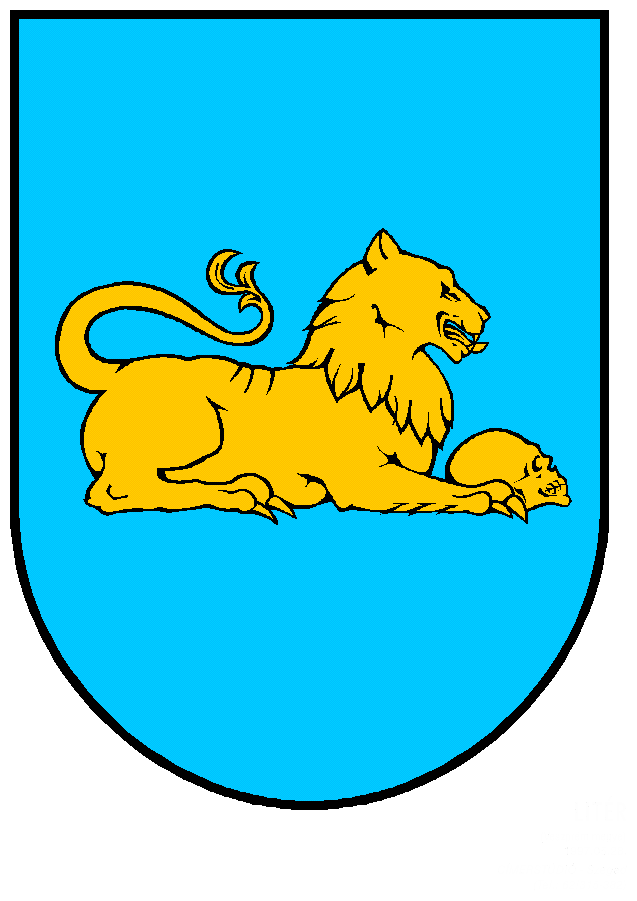 Litér Község Önkormányzata8196 Litér, Álmos u. 37.06-88/598-016www.liter.hu ; liter@liter.huLitér Község Önkormányzatapályázati felhívása„Civil szervezetek programjainak támogatása”A pályázat céljaA civil szervezetek társadalmi szerepvállalásának segítése, az önkormányzattal való partneri kapcsolat előmozdítása és a helyi szervezet közéletre gyakorolt hatásának növelése az önszerveződő közösségek által végzett azon közérdekű tevékenységekre, amelyekkel hozzájárulnak az önkormányzat kötelező és önként vállalt feladatainak ellátásához. Pályázatot nyújthatnak beLitér Község Önkormányzata illetékességi területén működő és ott tényleges tevékenységet folytató:Társadalmi szervezetek, amelyeket a bíróság a pályázat benyújtásakor nyilvántartásba vett, és az alapszabályuknak megfelelő tevékenységüket ténylegesen folytatják,Önszerveződő közösségek (klubok, baráti körök, stb.), amelyek legalább egy éve dokumentálhatóan folyamatosan működnek.Egyházak.Azok a szervezetek, amelyek ugyan nem litéri székhellyel kerültek bejegyzésre, ám tevékenységüket Litér község lakossága érdekében fejtik ki, és amelyeket a bíróság a pályázat benyújtásakor nyilvántartásba vett, valamint az alapszabályuknak, illetve az alapító okiratuknak megfelelő tevékenységüket ténylegesen folytatják.A pályázati anyag tartalmi kellékeiAz a pályázati program támogatható, amely a községhez kapcsolódó, vagy a községi lakosokat érintő programok szervezésére irányul. A pályázati program célkitűzéseiben kialakított szempontok alapján a következő pályázati kategóriák valamelyikének meg kell jelennie a pályázati programban: sporttevékenység; természet-, környezet-, állatvédelem; közrend és közbiztonság védelme; kulturális, közművelődési tevékenység; egészségügyi, szociális tevékenység; ifjúsági, nevelési, oktatási tevékenység; lakóközösségi és érdekképviseleti tevékenység.Támogatás mértéke, önrészEgy pályázó csak 1 pályázati programjának költségeire nyújthat be pályázatot.Az igényelhető támogatási összeg pályázati kategóriánként kerül meghatározásra.A pályázó által biztosítandó önrész mértéke 10%, amely lehet saját forrásból származó pénzbeni, természetbeni hozzájárulás és önkéntes munka is. A pályázaton igényelt támogatási összeg a szervezet adott évi programjainak megvalósítására és a programok megvalósításához szükséges tárgyi eszközök beszerzésére fordítható. A pályázati program folyó év január 01 – december 31. közé eshet, több éven átívelő program esetében az igényelt támogatás felhasználása a folyó év december 31-ig tartó programrészre történhet.Rendelkezésre álló keretösszegA támogatásra Litér Község Önkormányzata éves költségvetésében rendelkezésre álló keretösszeg mértéke:Társadalmi szervezetek: 2 500 000,-FtÖnszerveződő közösségek: 2 000 000,-FtEgyházak: 600 000,-FtA pályázaton nem vehetnek résztA pályázaton nem vehetnek részt a pártok, a munkaadói és munkavállalói érdekképviseleti szervezetek, a biztosító egyesületek, alapítványok, közalapítványok, nonprofit gazdasági társaságok, és azok a szervezetek, amelyek az elmúlt 3 évben önkormányzati támogatásban részesültek és annak felhasználásával nem, vagy nem szabályszerűen számoltak el.A pályázat benyújtásaA pályázatot az erre a célra rendszeresített pályázati adatlapon kell elkészíteni és benyújtani kötelező mellékleteivel együtt postai úton vagy személyesen 2 eredeti példányban, zárt borítékban az alábbi címre:Litér Község Önkormányzata8196 Litér, Álmos u. 37.A borítékon kérjük feltüntetni a „PÁLYÁZAT” megjelölést.A pályázati kiírás és az adatlap átvehető Litér Község Önkormányzata (8196 Litér, Álmos u. 37.) Hivatalában ügyfélfogadási időben, az Alkotmány Művelődési Ház és Könyvtárban (8196 Litér,
Ond u. 1.) vagy letölthető a Litér Információs Portálról (www.liter.hu).Hiánypótlásra nincs lehetőség!A pályázatok benyújtási határideje:szakasz: Folyó év március hó 15. napja 12.00 óráigszakasz: A pályáztatás második szakaszában folyó év augusztus hó 31. napja 10.00 óráig lesz lehetőség pályázatok benyújtására, a rendelkezésre álló keretösszeg kimerüléséig. Amennyiben a rendelkezésre álló keretösszeg az 1. szakaszban kimerül, nem kerül sor a 2. pályáztatási szakaszra.Érvénytelen pályázatÉrvénytelen pályázatnak minősül a határidő lejárta után benyújtott pályázat, a hiányosan kitöltött pályázat, továbbá, ha a pályázatot a jelen felhívás 6.) pontjában szereplő, benyújtásra nem jogosult szervezet nyújtotta be.A pályázat elbírálásaA pályázatokat Litér Község Önkormányzatának Humán Értékek Bizottsága bírálja el, a benyújtási határidőt követő első ülésén. A döntésről a pályázók írásbeli tájékoztatást kapnak.Támogatás, elszámolási kötelezettségA támogatás biztosítása támogatási szerződés formájában történik. A nyertes pályázatot benyújtó féllel Litér Község Önkormányzata támogatási szerződést köt.A támogatásban részesülő hitelesített számla és bizonylati másolatokkal, valamint szöveges beszámolóval köteles elszámolni a részére biztosított támogatás összegének felhasználásáról a pályázati program teljesítését követő 60 napon belül, de legkésőbb a folyó évet követő év január 15-ig.2. számú mellékletPÁLYÁZATI ADATLAPCivil szerveztek programjainak támogatása1.  A pályázó szervezet neve:       2. A pályázó szervezet címe:Képviseli:Név: 3. Kérjük jelezze mire kéri a támogatást:Program megvalósításaProgram megvalósítása és a megvalósításához szükséges tárgyi eszköz beszerzése4.  A pályázati program megfelel az alábbi minősítésnek (aláhúzással jelölje):a)  sporttevékenységb)  természet-, környezet-, állatvédelemc)  közrend és közbiztonság védelmed)  kulturális, közművelődési tevékenysége)  egészségügyi, szociális tevékenységf)  ifjúsági, nevelési, oktatási tevékenységg)  lakóközösségi és érdekképviseleti tevékenység.5. Pályázati program megvalósításának ideje:Tervezett kezdés időpontja:	Befejezés tervezett időpontja:	6. Program részletes leírása:A program által érintett litéri lakosok száma:                       fő7. A pályázati program költségvetése (Ft):8. A pályázó banki adatai (amennyiben nem rendelkezik bankszámlaszámmal,
kérjük jelölni szíveskedjen):A számlatulajdonos bankszámlaszámaA számlavezető hitelintézet neve: Az általam képviselt szervezet nem rendelkezik bankszámlaszámmal.9. Pályázat kötelező mellékletei:Pályázó szervezet bírósági nyilvántartásba vételét igazoló dokumentum másolati példánya (önszerveződő közösségek esetében a legalább 1 éve történő folyamatos működés igazolására szolgáló dokumentum másolati példánya).Pályázó szervezet alapszabályának, alapító okiratának másolati példánya.Pályázó szervezet bankszámlaszámát tartalmazó 60 napnál nem régebbi számlakivonat másolati példánya.10. Pályázó nyilatkozatai:Kijelentem, hogy Litér Község Önkormányzata „Civil szervezetek programjainak támogatása” tárgyú részletes pályázati felhívásának tartalmát megismertem.Kijelentem, hogy a pályázatomban szereplő adatok a valóságnak megfelelnek.Az általam képviselt szervezetnek a pályázat benyújtásának időpontjában köztartozása nincs.Kijelentem, hogy hozzájárulok a pályázatban közölt adataim Önkormányzat általi nyilvántartásban történő rögzítéséhez.           Tudomásul veszem, ha pályázatom határidő után, hiányosan, illetve valótlan adatokkal adom le, pályázatom elutasításra kerül. Kelt: __________, _______ év ____ hó ____ nap                                                                                      ………………………………..                                                                                  szervezet képviselőjének aláírásaP.H.A képviselő-testület több napirendi pontot nem tárgyalt, a polgármester az ülést 18.30 órakor lezárta.	Szedlák Attila	  Bencze Éva		 polgármester 		   jegyzőJegyzőkönyv hitelesítők:  Varga János		        Varga Mihály		      Lukáts Gábor                         képviselő		         képviselő		      képviselőTechnikai, műszaki eszközök, berendezési tárgyakTechnikai, műszaki eszközök, berendezési tárgyakTechnikai, műszaki eszközök, berendezési tárgyakTechnikai, műszaki eszközök, berendezési tárgyakBruttó FtNotebook: HP250 G1 Win8 operációs rendszerrelNotebook: HP250 G1 Win8 operációs rendszerrelNotebook: HP250 G1 Win8 operációs rendszerrelNotebook: HP250 G1 Win8 operációs rendszerrel194 183Szoftver: MS Office 2013 Home&BusinessSzoftver: MS Office 2013 Home&BusinessSzoftver: MS Office 2013 Home&Business73 533Projektor: BenQ MX720Projektor: BenQ MX720181 610Kábel: HDMI 3m2 540Hangfal: 350W beépített erősítővel, 2 dbHangfal: 350W beépített erősítővel, 2 dbHangfal: 350W beépített erősítővel, 2 db135 000Asztal: 6 személyes 120x80 cm lappal, 6 dbAsztal: 6 személyes 120x80 cm lappal, 6 dbAsztal: 6 személyes 120x80 cm lappal, 6 dbAsztal: 6 személyes 120x80 cm lappal, 6 db121 082Mindösszesen:Mindösszesen:Mindösszesen:Mindösszesen:707 948Saját forrás, önrész:100 000Igényelt támogatás:607 948Pályázati kategóriaTámogatás maximális mértékea)Sporttevékenység800 000,-Ftb)Természet-, környezet-, állatvédelem150 000,-Ftc)Közrend és közbiztonság védelme300 000,-Ftd)Kulturális, közművelődési tevékenység                    2 200 000,-Fte)Egészségügyi, szociális tevékenység100 000,-Ftf)Ifjúsági, nevelési, oktatási tevékenység100 000,-Ftg)Lakóközösség és érdekképviseleti tevékenység150 000,-FtIrányítószámHelységnév:Utca:    Házszám:Telefon:E-mail:Adószáma:--Telefon:06E-mail:……év … hó … nap……év … hó … napA tervezett program költsége:Megvalósítás forrásaiMegvalósítás forrásaiSaját forrás:Egyéb forrás:Igényelt önkormányzati támogatás:Összesen:--